   БОЙОРОК                          	         РАСПОРЯЖЕНИЕ                                                                                                 №  51и                                                                                      от  01 ноября  2021 год« О создании постоянно действующей комиссии по поступлению и выбытию активов»На основании пункта 34 Инструкции, утвержденной приказом Минфина России от 01.12.2010 № 157н,ПРИКАЗЫВАЮ:
 1. Для контроля за сохранностью объектов  основных средств, нематериальных, непроизведенных  активов, материальных запасов и определения целесообразности их списания (выбытия) создать постоянно действующую комиссию по поступлению и выбытию активов в следующем составе:– Председатель комиссии - Хисматуллина Г.Х., управляющий делами АСП Кузяновский сельсовет   Членов комиссии:
– Зарипова Э.С. - специалиста 1 категории АСП Кузяновский сельсовет,– Салимов А.З. - водителя АСП Кузяновский сельсовет.
2. Возложить на комиссию следующие обязанности:
– осмотр объектов нефинансовых активов (в целях принятия к бухучету);
– определение текущей оценочной стоимости нефинансовых активов (в целях принятия к бухучету);– осмотр объектов нефинансовых активов, подлежащих списанию (выбытию);
– принятие решения о целесообразности (пригодности) дальнейшего использования объектов нефинансовых активов, о возможности и эффективности их восстановления;
– определение возможности использования отдельных узлов, деталей, материальных запасов ликвидируемых объектов;
– определение причин списания (физический и моральный износ, нарушение условий эксплуатации, пуск в производство, авария, стихийные бедствия и т. п.);
– выявление виновных лиц (если объект ликвидируется до истечения нормативного срока службы в связи с обстоятельствами, возникшими по чьей-либо вине);
– подготовка акта о списании объекта нефинансового актива и документов для согласования с вышестоящей организацией (в случае необходимости). 3. В необходимых случаях в состав комиссии дополнительно вводится материально - ответственное лицо, которому подотчетны соответствующие нефинансовые активы.-*     Башкортостан Республикаhы            Ишембай районы         муниципаль районы           Көҙән  ауыл советы         ауыл биләмәhе хакимиәте 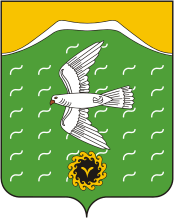 Администрация сельского поселения Кузяновский сельсовет муниципального района Ишимбайский район Республики Башкортостан             Совет  урамы, 46,Көҙән  ауылы, Ишембай районы, Башкортостан Республикаһы453234Тел.; 8(34794) 73-243, факс 73-200.Е-mail: kuzansp@rambler.ru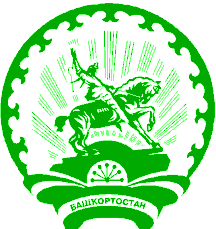 ул. Советская, 46,с.Кузяново, Ишимбайский район, Республика Башкортостан453234Тел.; 8(34794) 73-243, факс 73-200.Е-mail: kuzansp@rambler.ru Глава сельского поселения Шаяхметов И. А. М.П.